4-6 IntegrationIntegration is used to find areas under curves. Integration is the reversal of differentiation hence functions can be integrated by indentifying the anti-derivative.However, we will learn the process of integration as a set of rules rather than identifying anti-derivatives.TerminologyIndefinite and Definite integralsThere are two types of integrals: Indefinite and Definite.Indefinite integrals are those with no limits and definite integrals have limits.When dealing with indefinite integrals you need to add a constant of integration. For example, if integrating the function f(x) with respect to x:∫(f x) dx = g(x) + C   , where g(x) is the integrated function.C is an arbitrary constant called the constant of integration.dx indicates the variable with respect to which we are integrating, in this case, x.The function being integrated, f(x), is called the integrand.Rules on next page – see Log Tables/Mathematics Tables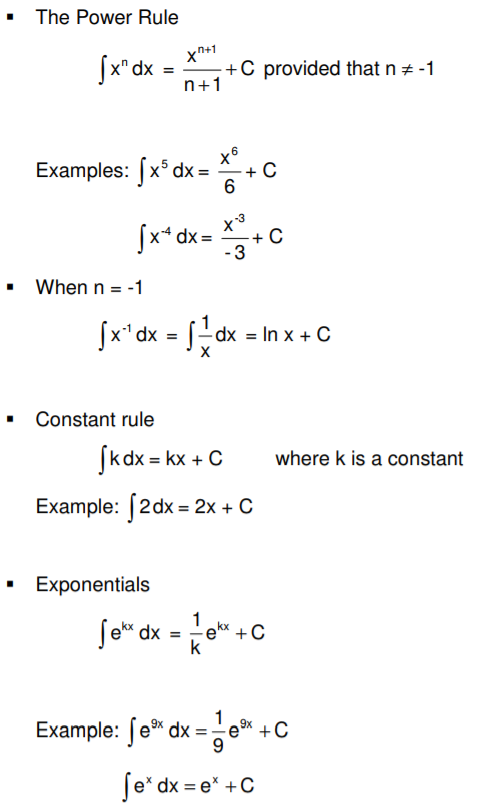 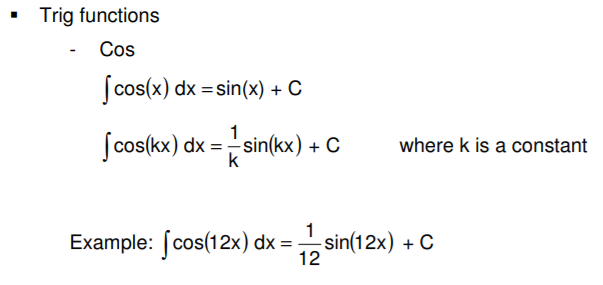 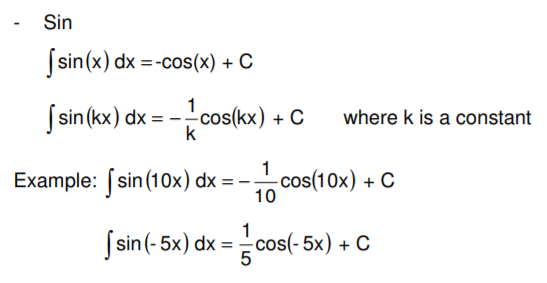 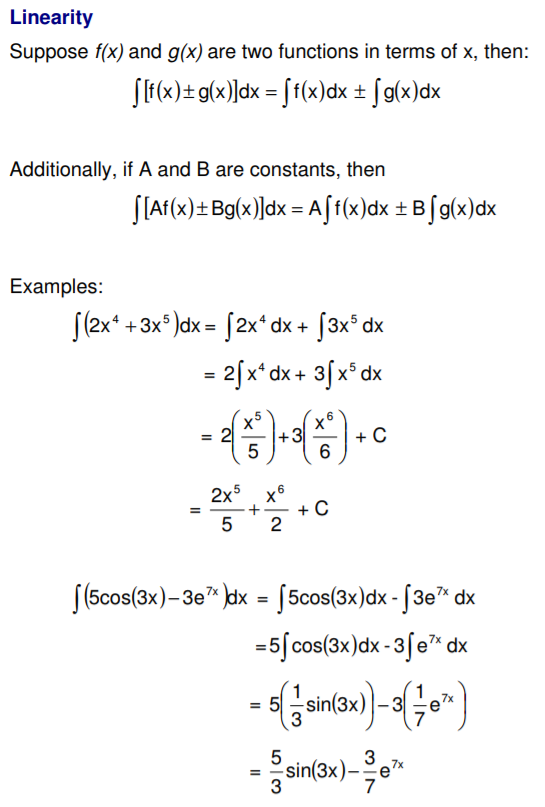 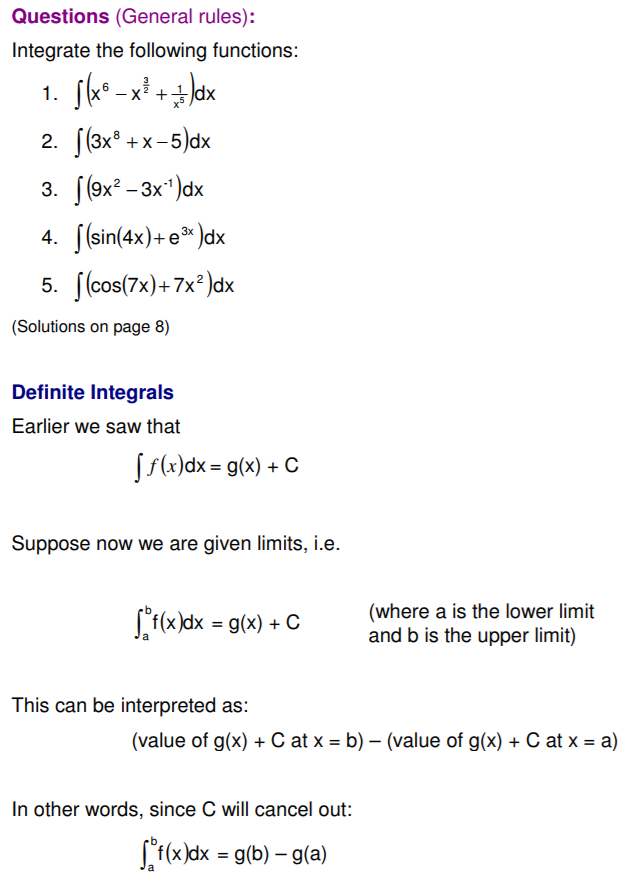 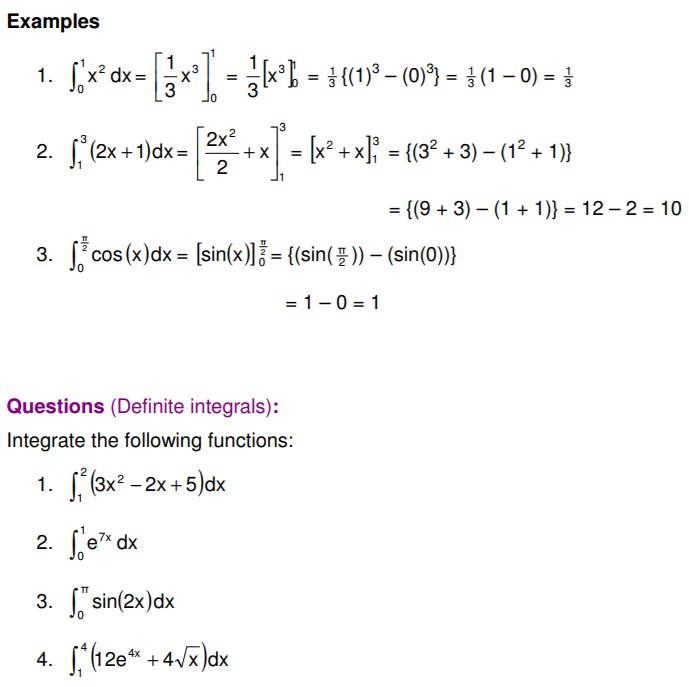 Integration – Calculating area under a curve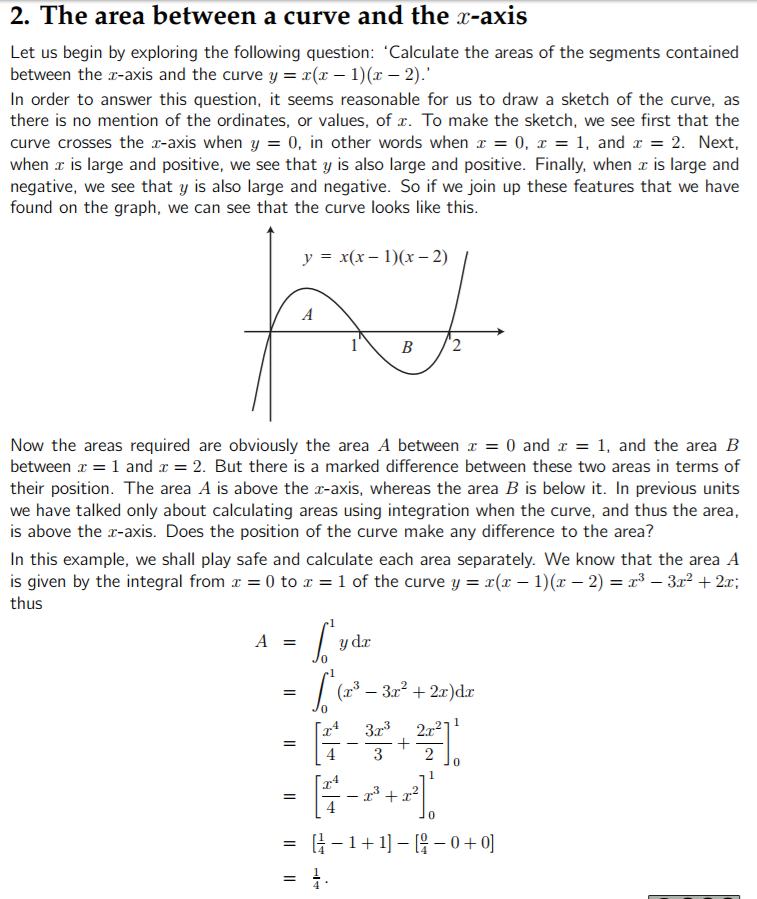 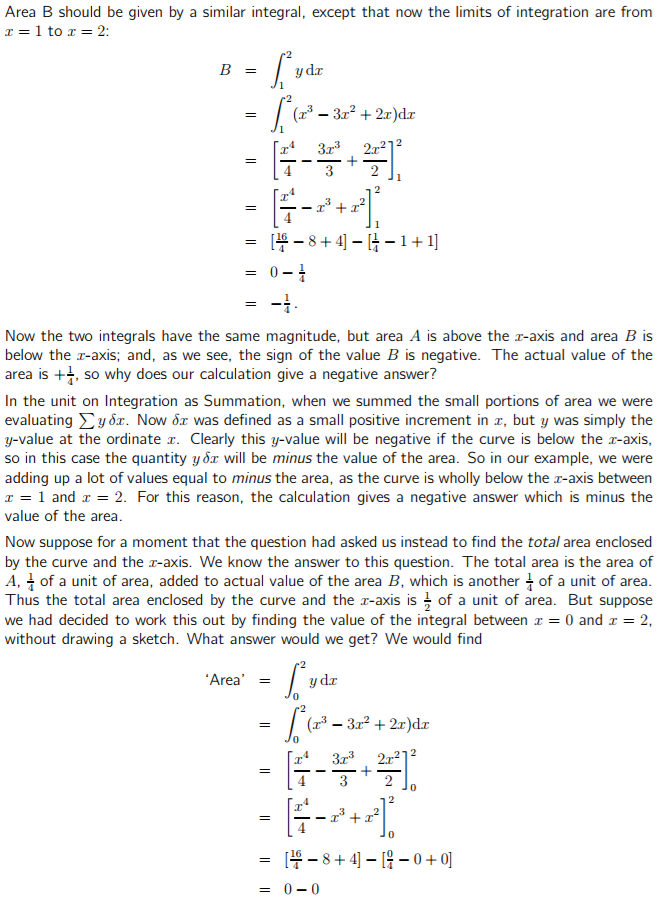 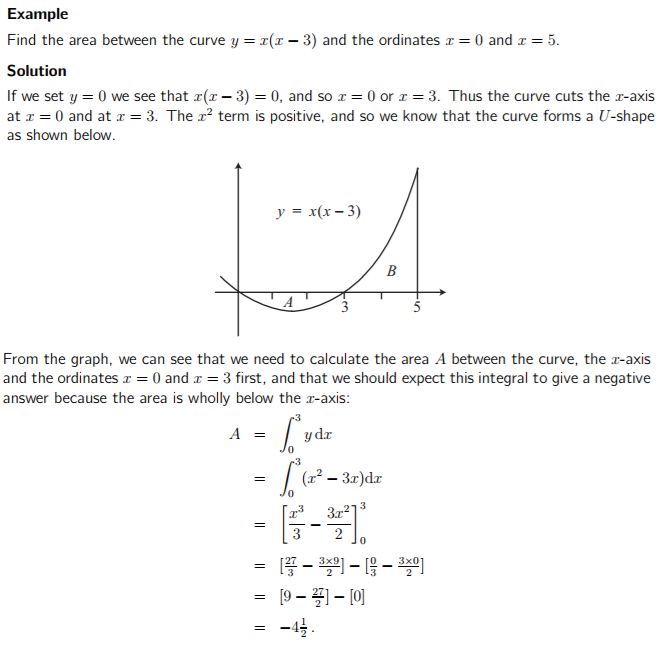 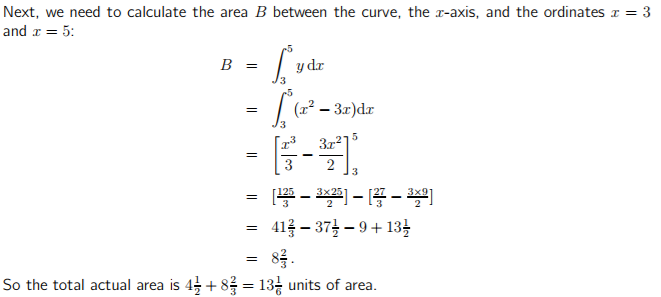 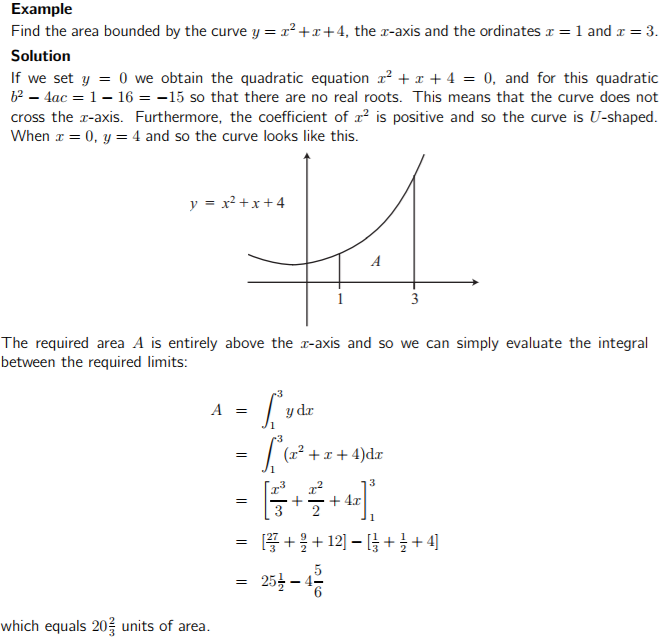 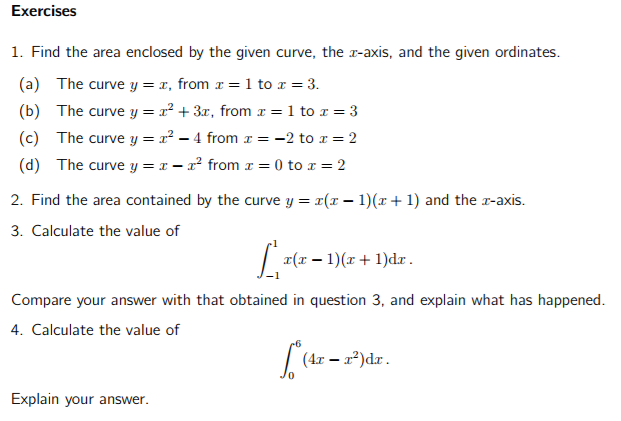 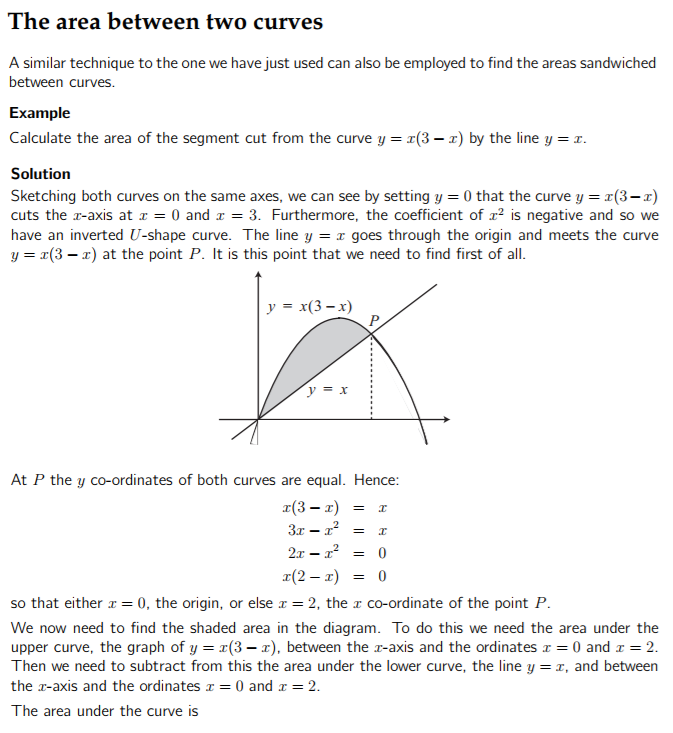 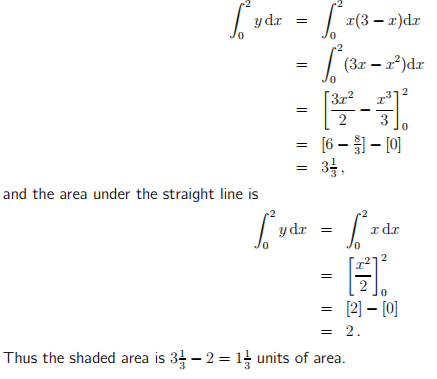 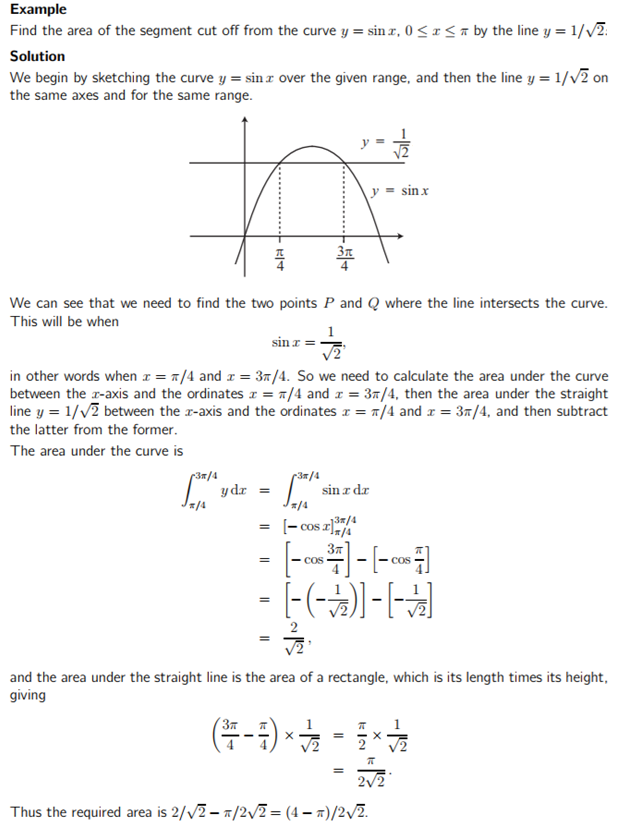 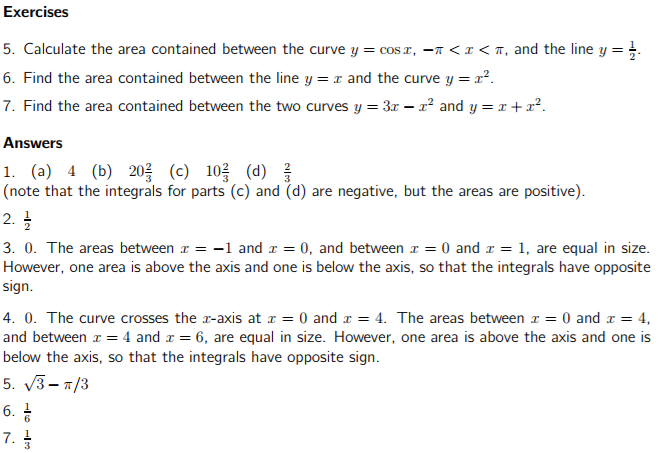 